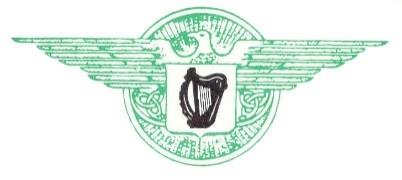 Irish Institute of New York, Inc.2024 GRANT APPLICATIONNote: If you have any questions or require assistance, please contact us at info@irishinstituteofny.comPlease note that recognition of funding in print or online should use the following specific language:Irish Institute of New York, Inc.Grant applications are due September 1, 2023. All repeat applications must be accompanied by a 2023 Progress Report.PLEASE SUBMIT GRANT APPLICATION, PROGRESS REPORT AND ANY ADDITIONAL DOCUMENTATION TO: info@irishinstituteofny.com ORGANIZATION DETAILS ORGANIZATION DETAILS Organization: Name of Contact Person: Contact Address: Contact Telephone: Contact Email Address: PROJECT DETAILS PROJECT DETAILS Project Name: Estimated Project Cost: Amount of Irish Institute grant requested: Project Summary:  Please attach details of proposed project and budget breakdown.Purpose of grant request:FINANCIAL DETAILS FINANCIAL DETAILS Is this a first-time grant request to the Institute?Returning Applicants If you received funding in 2023, please complete the Irish Institute Progress Report and attach heretoPlease list any attached materials, if applicable:DECLARATION & SIGNATURE DECLARATION & SIGNATURE I declare that this Grant Progress Report is accurate and that I will cooperate with any further requests for information or audit on how the Irish Institute grant was used. I declare that this Grant Progress Report is accurate and that I will cooperate with any further requests for information or audit on how the Irish Institute grant was used. Signature Print Name Print Title 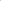 Date 